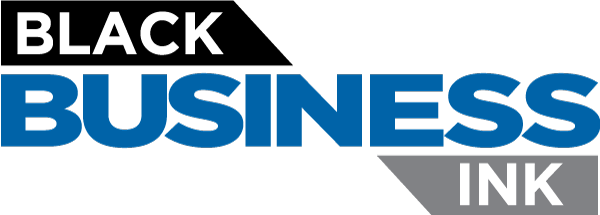 Black Business Ink Power 100Nomination FormBlack Business Ink magazine is accepting nominations for the Black Business Ink Power 100, recognizing influential leaders from across North Carolina in a variety of sectors. To submit a nomination for the Black Business Ink Power 100, fill out the form below and return all supporting documentation by February 2, 2024 to richard@blackbusinessink.com. Nominee’s Name: _______________________________________________________________Nominee’s Company/Organization: _________________________________________________Nominee’s Phone & E-mail: ________________________________________________________Nominator’s Name: _______________________________________________________________Nominator’s Company/Organization: _________________________________________________Nominator’s Phone & E-mail: ________________________________________________________☐ To Self-nominate: Tell us about yourself, your career, and how you demonstrate leadership in your chosen career. Provide details about your rise through the company/organization for which you work. Or, if you are an entrepreneur/business owner, provide details regarding your initiatives to grow your business and its success. Please include information on any involvement outside of your chosen career, such as mentoring, community activities or volunteer work. Include insight that might help our judges in making a decision. ☐ To nominate another: Tell us about the accomplishments of the person you are nominating, and how he/she demonstrates leadership in his/her chosen career. Provide details about your nominee's rise through his/her company/organization. Or, if the person is an entrepreneur/business owner, provide details regarding his/her initiatives to grow his/her business. Please include information on any involvement your nominee might have outside of his/her chosen career, such as mentoring, community activities or volunteer work that might help our judges in making a decision. ☐ To nominate an organization: Tell us about the accomplishments of the organization and how it has impacted the community it serves. Provide details about the organization’s community initiatives that might help our judges in making a decision. TELL US WHY THIS NOMINEE SHOULD BE RECOGNIZED. Your nomination narrative should be approximately 150 words. E-mail the form and support documentation to richard@blackbusinessink.com and put “Black Business Ink Power 100” in the subject line. You may attach supporting information such as website links, biographies and testimonial letters. Evaluation process: Nominees will receive notification that their application has been received and is under review. All nominees will be evaluated by an independent panel and assessed strictly based on the information provided. Call Black Business Ink at (336) 281-3732 or (336) 408-6008 with any questions. Visit us at www.blackbusinessink.com. all Black Business Ink Power 100 honorees must attend the in-person awards ceremony at the Steven tanger center for the performing arts in Greensboro, N.C., on june 28, 2024, at 7:00 p.m. 